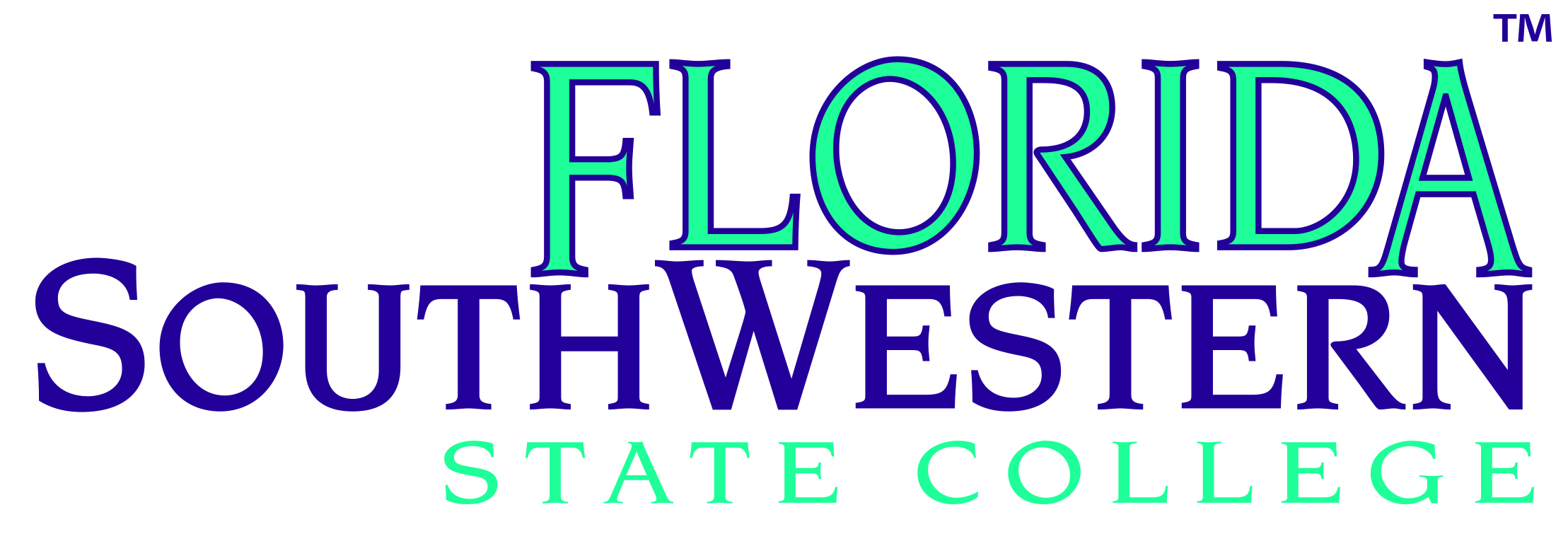 Retreat AgendaDistrict Board of TrusteesHendry/Glades Curtis CenterDr. Jeff Allbritten, FacilitatorJune 28, 2018Lunch 	11:30 – 12:30	Arrival & Begin Lunch			A - 107 Retreat	12:30 – 2:45								B - 112Julia Perry – Service Plaque Presentation12:30 – 1:15	2018 – 2019 FSW Directions & our Legislative Priorities				Dr. Jeff Allbritten					Dr. Henry Peel		1:15 – 2:45	Budget Review										Dr. Jeff AllbrittenDr. Gina Doeble					Toby DiscenzaBREAK 	2:45 – 3:00 Board	3:00 – 4:00							 	B - 112Meeting (including Charter School Governing Board Meeting)